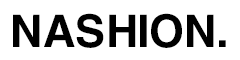                  IZJAVA O ODUSTANKU OD KUPOVINEIzajvu popuniti i u elektronskoj formi  dostaviti na e-mail adresu shop@nashionbrand.com POPUNJAVA KUPAC UPOZORENJE – NAPOMENA: Potrošač ima pravo na odustanak od ugovora u roku od 14 dana od dana kada roba dospe u državinu potrošača, odnosno trećeg lica koje je odredio potrošač, a koje nije prevoznik. Potrošač je dužan da vrati robu trgovcu, bez odlaganja, a najkasnije u roku od 14 dana od dana kada je poslao obrazac za odustanak. Roba se vraća o trošku kupca, slanjem robe poštom na adresu  koju vam pošalju naši operateri putem elektronske pošte.Povraćaj uplata koje je trgovac primio od potrošača izvršiće se u roku od 14 dana od dana kada je primio obrazac za odustanak, s tim da trgovac može odložiti povraćaj sredstava dok ne dobije robu koja se vraća ili dok Kupac ne dostavi dokaz da je poslao robu Trgovcu u zavisnosti od toga šta nastupa prvo. Ovu izjavu dostaviti putem elektronske pošte, a o prijemu iste ćete biti obavešteni takođe putem elektronske pošte. Sve dodatne informacije možete dobiti pozivom na Call centar – 069/8121007                                (radno vreme za call centar: radnim danima 09h – 17h) NAZIV PRODAVNICE:                  NASHION ONLINE PRODAVNICA IME I PREZIME KUPCA: MESTO I ADRESA ISPORUKE: E-MAIL: ŠIFRA ARTIKLA: (sa računa)RAZLOZI ZA RASKID UGOVORA (kupac može, ali ne mora da navede razloge) CENA PROIZVODA: ______________  dinara          DATUM NARUČIVANJA: DATUM ISPORUKE: DATUM PLAĆANJA: NAČIN PLAĆANJA:     __ PLATNE KARTICE*          __ UPLATNICA             __ POUZEĆE * Ukoliko je plaćanje obavljeno korišćenjem platnih kartica VISA, MASTER CARD, MAESTRO, AMERICAN EXPRESS; navedite podatke iz potvrde o uspešno obavljenom plaćanju: (TRANSACTION ID, PAYMENT ID, AUTH_CODE) ___________________________________________________________________________POTPIS: slanjem sa registrovane e-mail adrese korisnika, smatra se da je kupac potpisao ovaj obrazac. 